Similarity Test Review					Name:Draw a triangle that satisfies this condition: The ratio of the interior angles is 7: 11 : 12. Find the measure of each angle. For art class, you need to make a scale drawing of the Parthenon using the scale 1 in. is 5 ft. The Parthenon is 228 ft long. How long should you make the building in your scale drawing?The measures of two complementary angles are in the ratio 7 : 11. What is the measure of the smaller angle?The tenth grade at Milford High School has a dance every year. Last year there were 80 students in the tenth grade, and the party cost $200. This year there are 280 students in the tenth grade. How much should they plan to spendDetermine whether the triangles are similar. If so, write a similarity statement and name the postulate or theorem you used. If not, explain.a)				                                                             b)				                 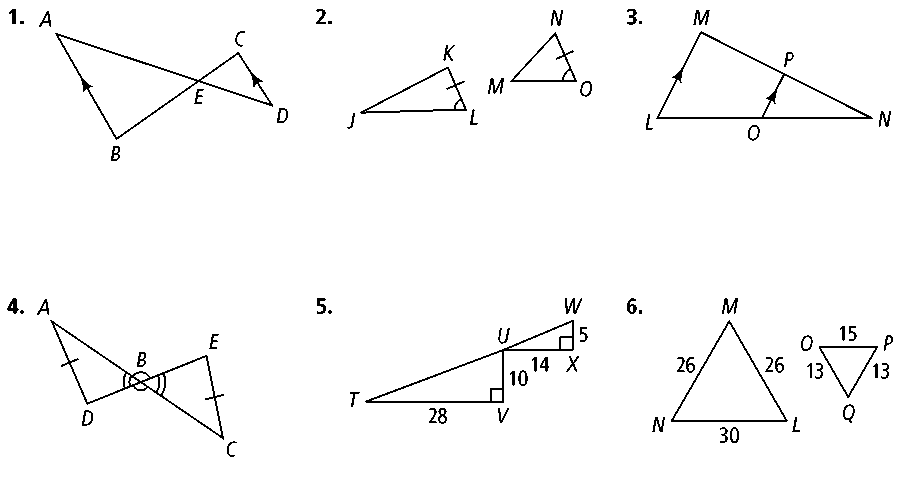  c)                                                                                                                         d)The polygons are similar. Find the value of each variable.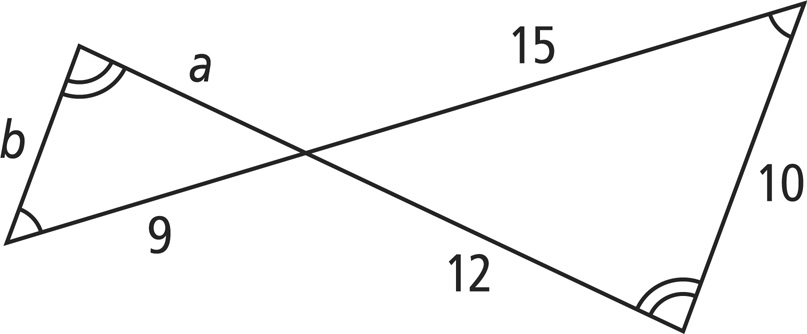 Solve for the value of the variables in each set of similar right triangles.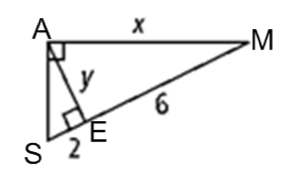 8.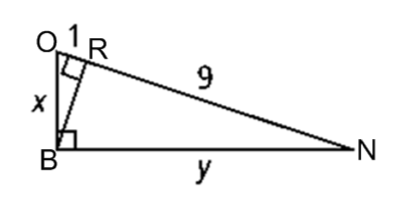 9. Find the values of the missing variables.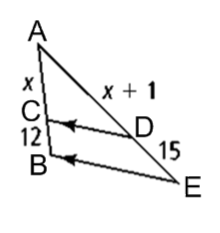 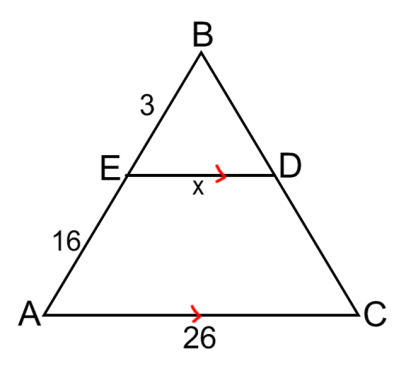 10.                                                              11.                                                           12.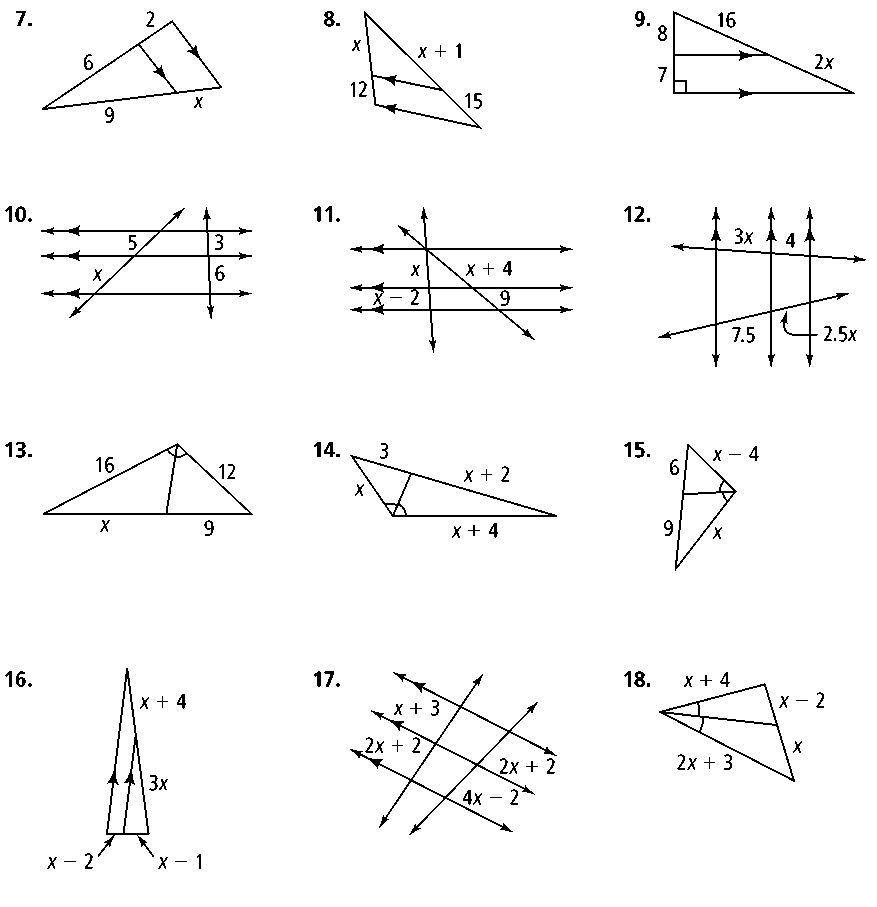 In the diagram below, ∆NOP ~ ∆WXY . Find each of the following.13. scale factor of ∆NOP to ∆WXY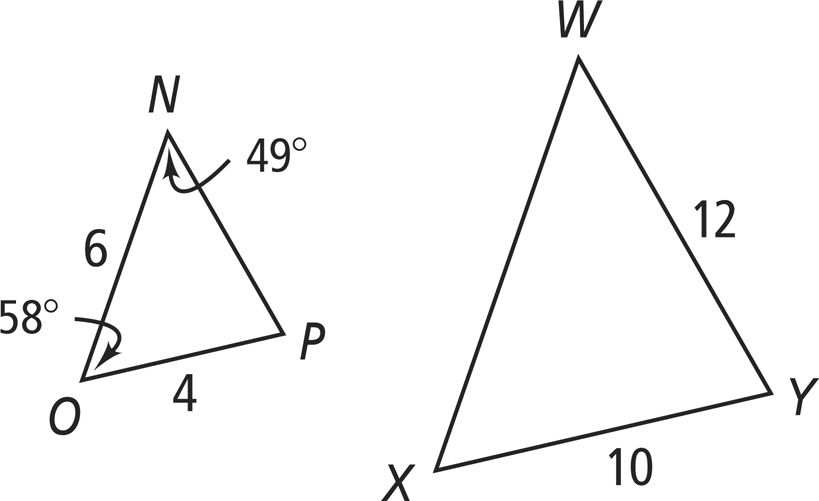 14. 15. 16. 17.      18. If ABCD ~ MSWI, find the scale factor and solve for x and y.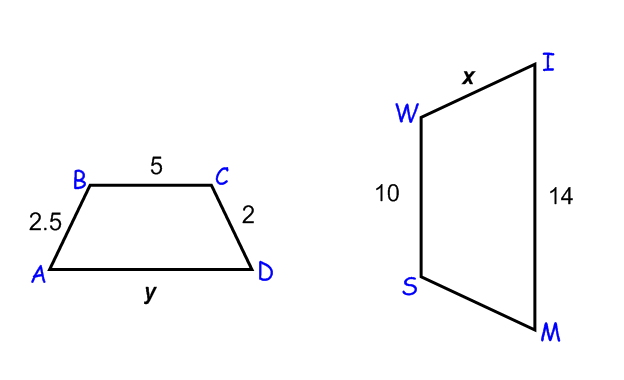 19. In the figures below, solve for the missing variables. Round to the nearest tenth as needed.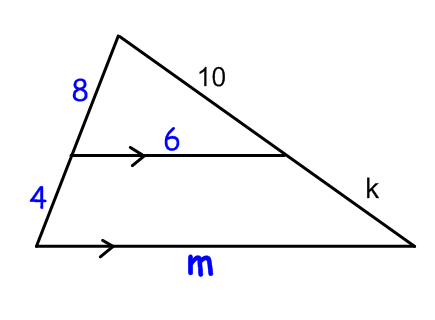 k = _________    m = __________						20. Explain why the two triangles are similar. Write a similarity statement and solve for x.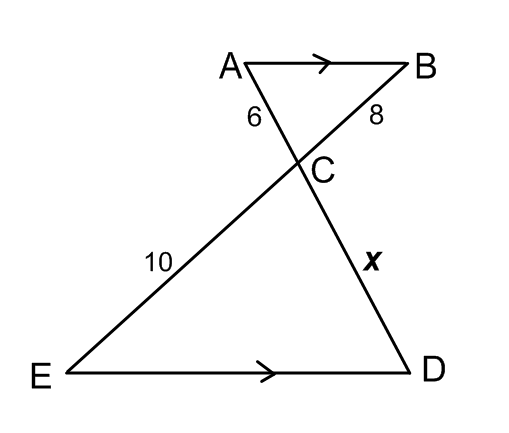 21. Mary retired from ornithology research to become an urban organic farmer and converted her rectangular back yard into a garden. The ratio of its length to its width is 5:2. If the garden has a perimeter of 112 feet, find the length and width.22. Solve for the missing variables; round to the nearest hundredth when needed.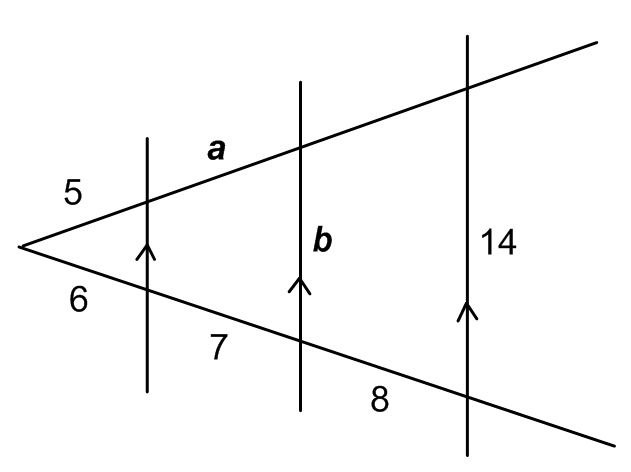 6.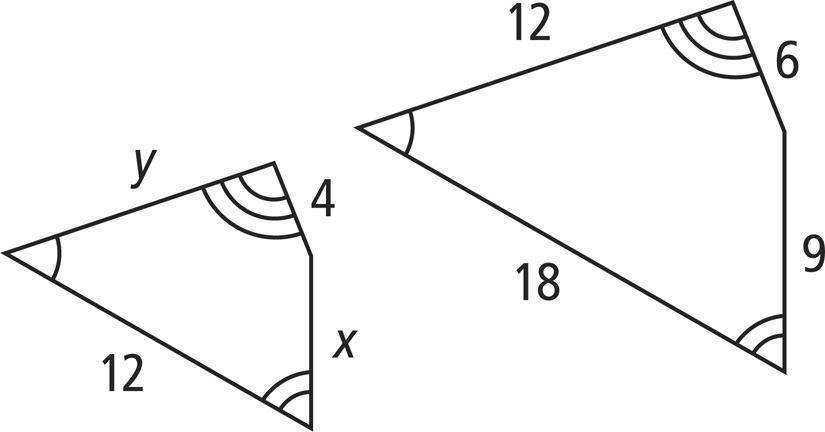                                7.